АКЦИЯ «ЭКОДЕСАНТ»Красавица-осень своим листопадом засыпала все дорожки, цветники и клумбы. Для того, чтобы убрать мусор и опавшие листья, был организован «Экодесант». Ребята, работая по очереди,  навели порядок у школы и детского сада.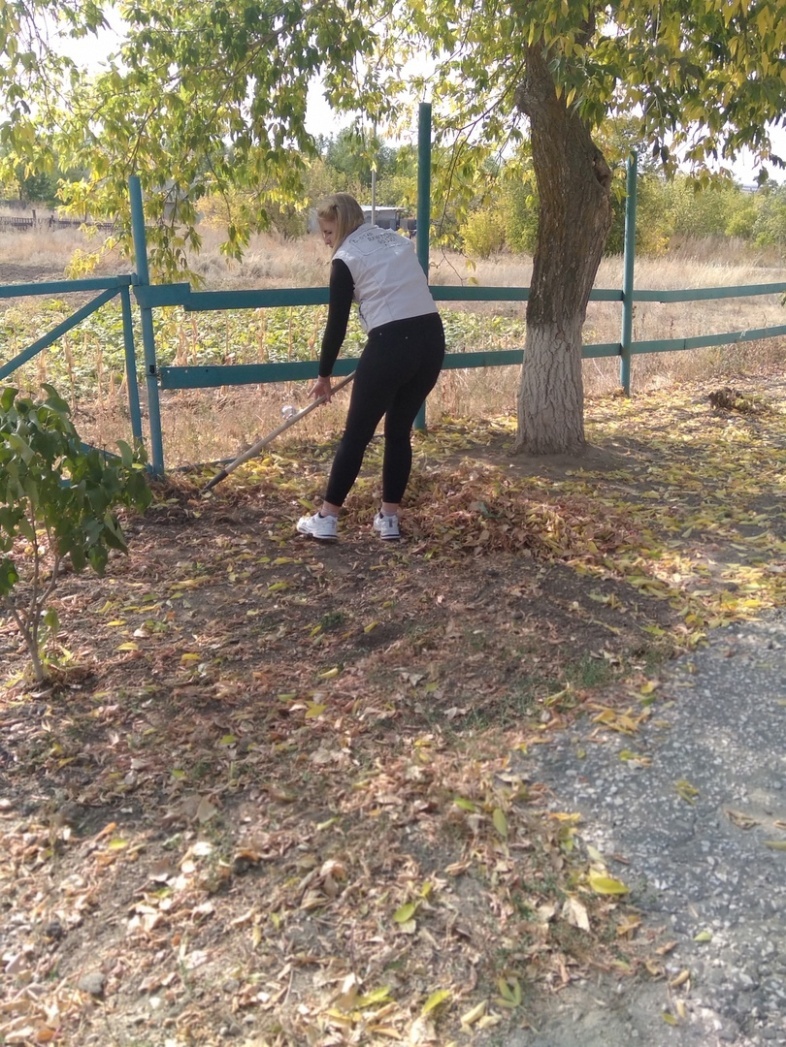 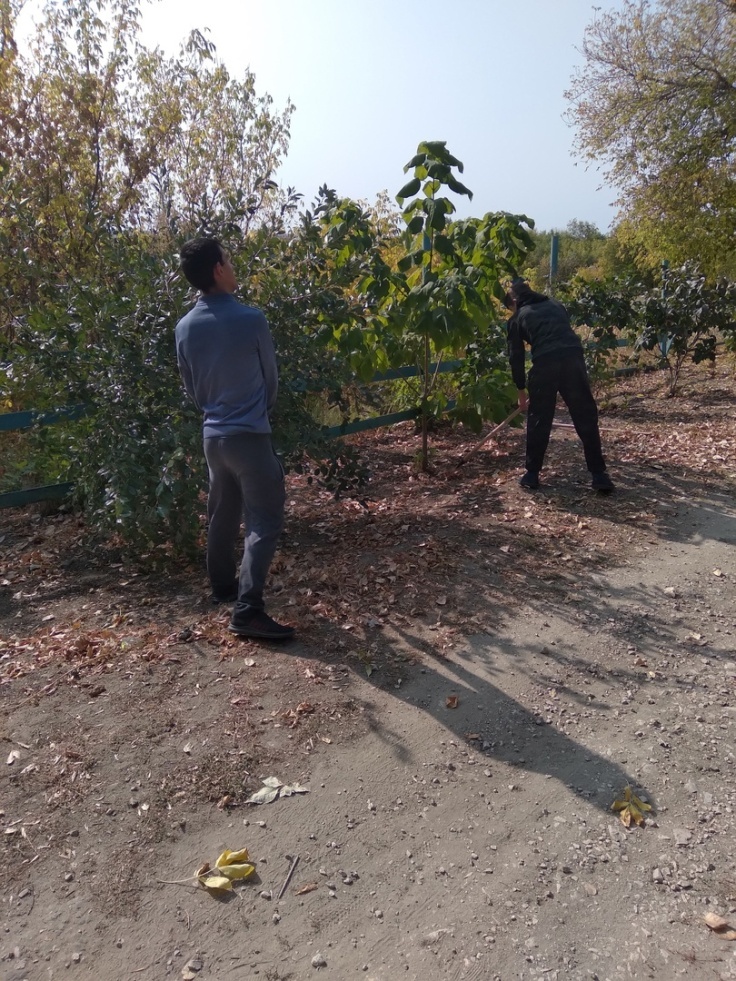 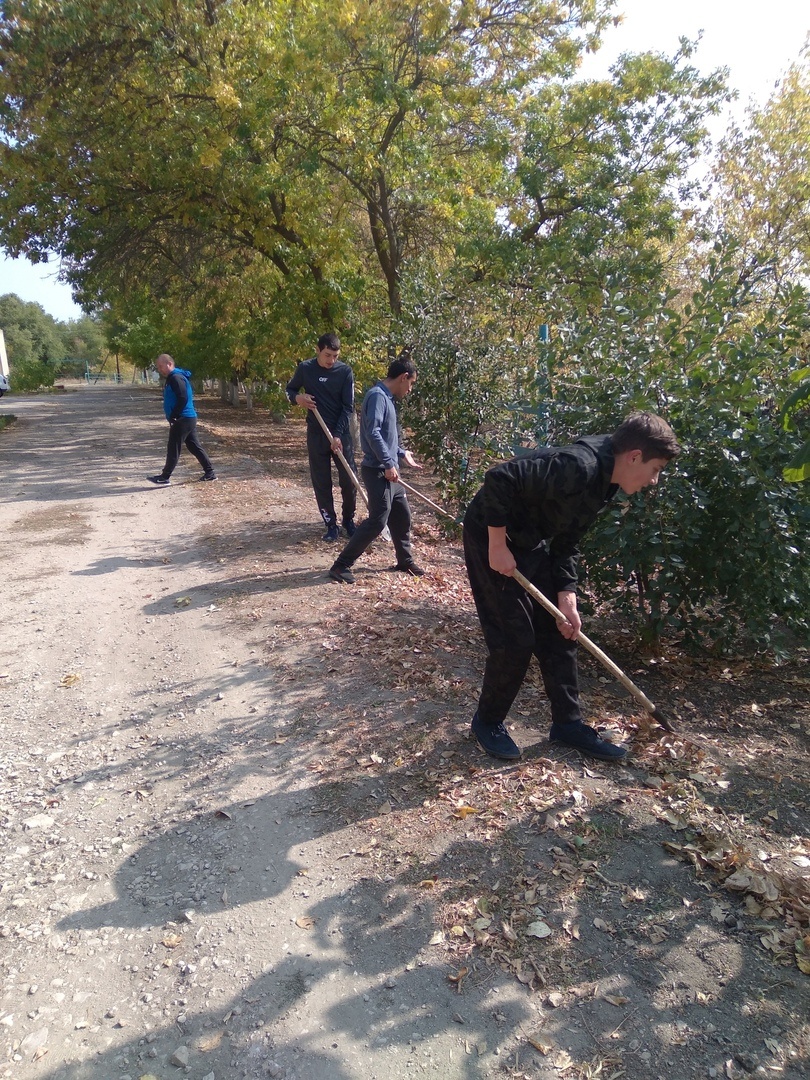 АКЦИЯ «ПОЗДРАВЛЕНИЕ УЧИТЕЛЯ»Ко Дню учителя волонтеры школы провели акцию «Поздравление Учителя». Для тех, кто уже не работает в школе, поздравительные открытки с теплыми словами доставили на дом. А в школе учителей ждал сюрприз – плакаты на дверях каждого кабинета,  открытки и поздравления в каждом классе.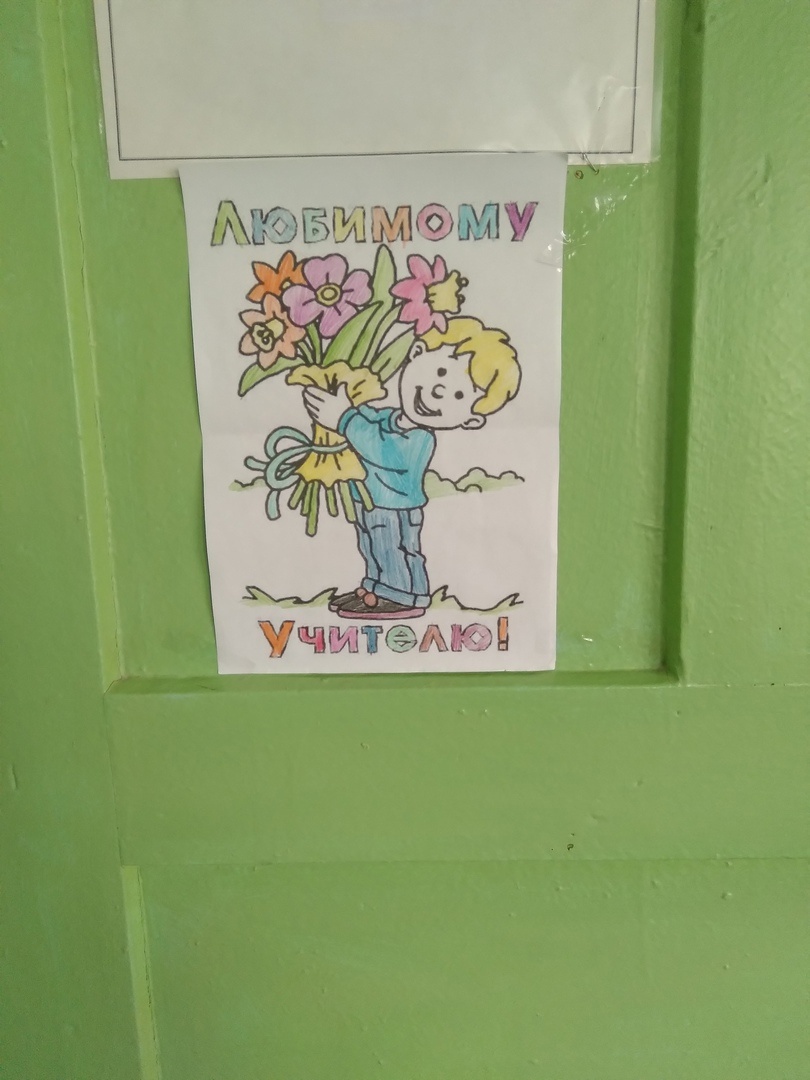 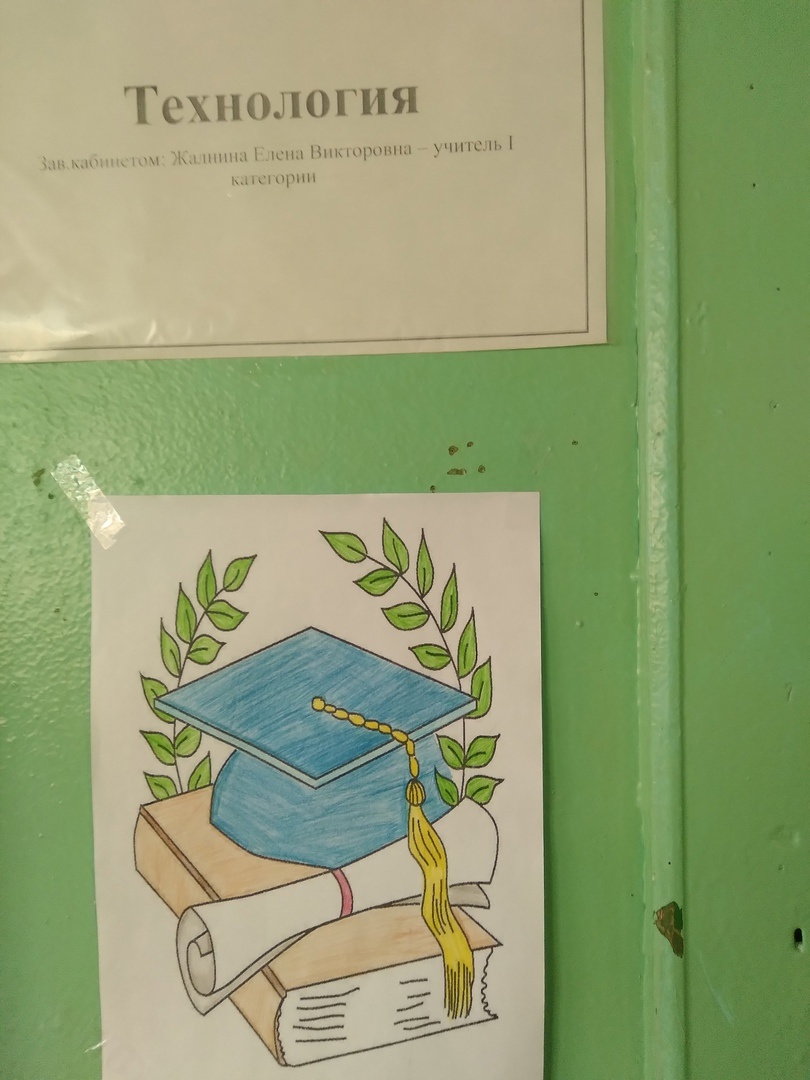 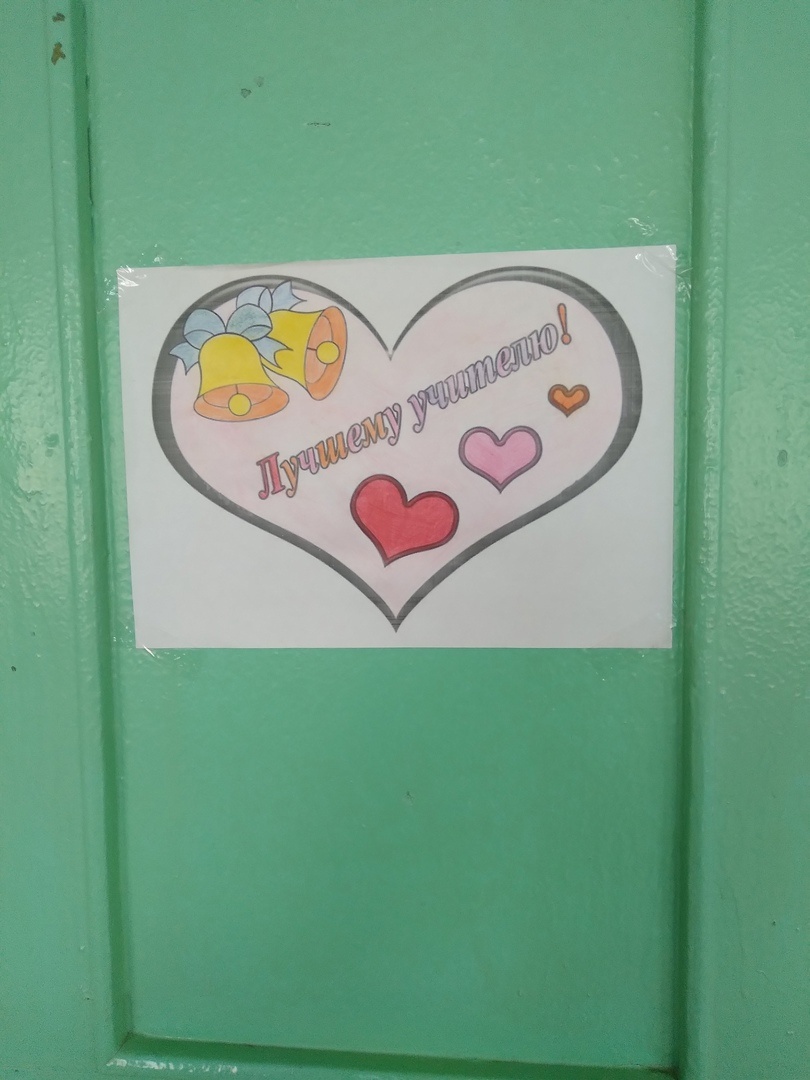 УРОКИ ДОБРОВОЛЬЧЕСТВА Для пропаганды волонтерского движения в нашей школе состоялись Уроки Добровольчества. На них ребята знакомились с понятиями «добровольчество», «волонтер», размышляли о необходимости такой деятельности в современном обществе.  Старшеклассники посмотрели и обсудили фильм о волонтерах «Зачем мне это нужно»АКЦИЯ «ПТИЧЬЯ СТОЛОВАЯ»Акция «Птичья столовая» была проведена в нашей школе. В каждом классе ребята разгадывали кроссворды  о зимующих птицах, отгадывали загадки и участвовали в конкурсе на самую удобную кормушку. Теперь птицам зимой будет где пообедать.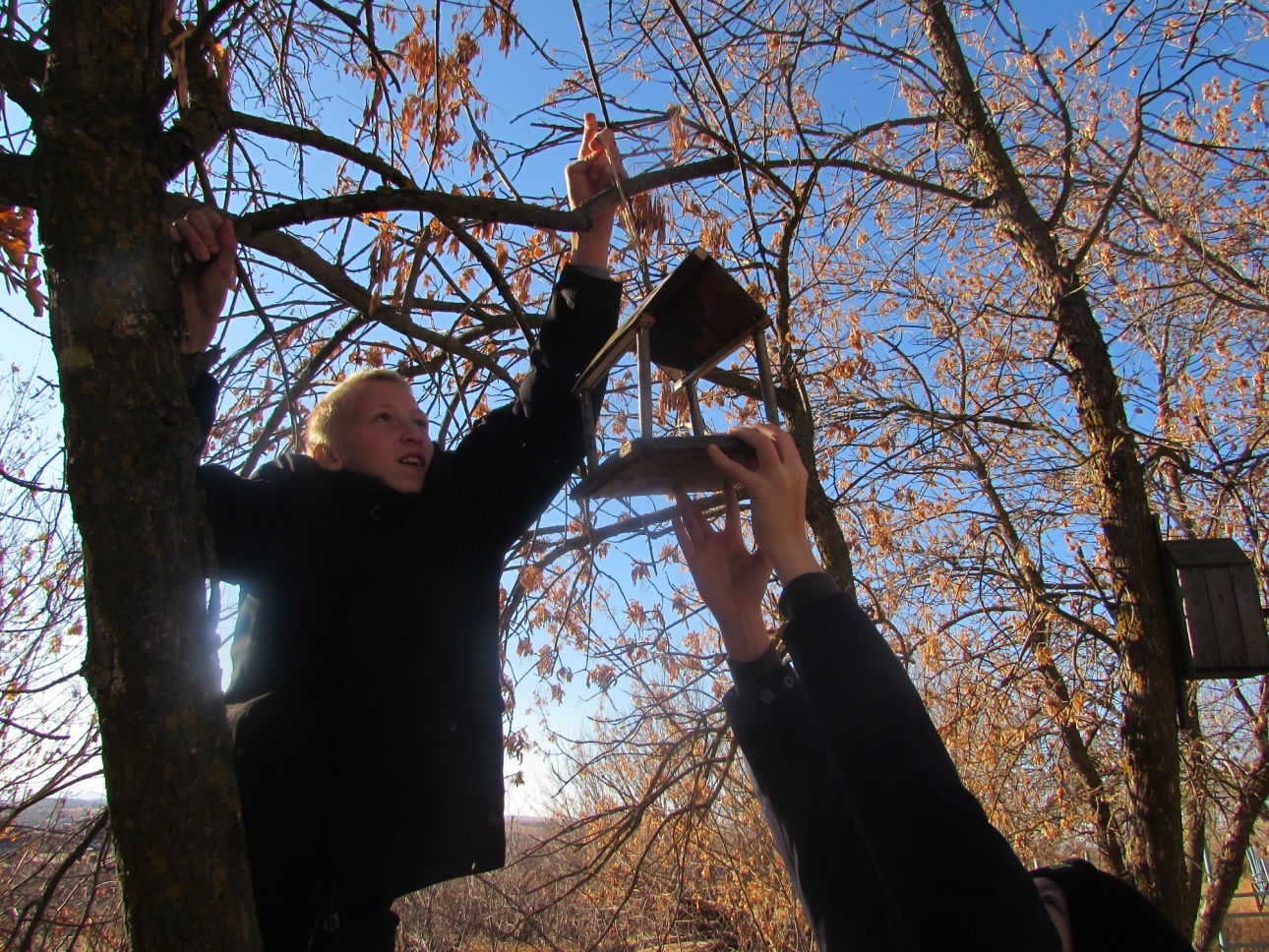 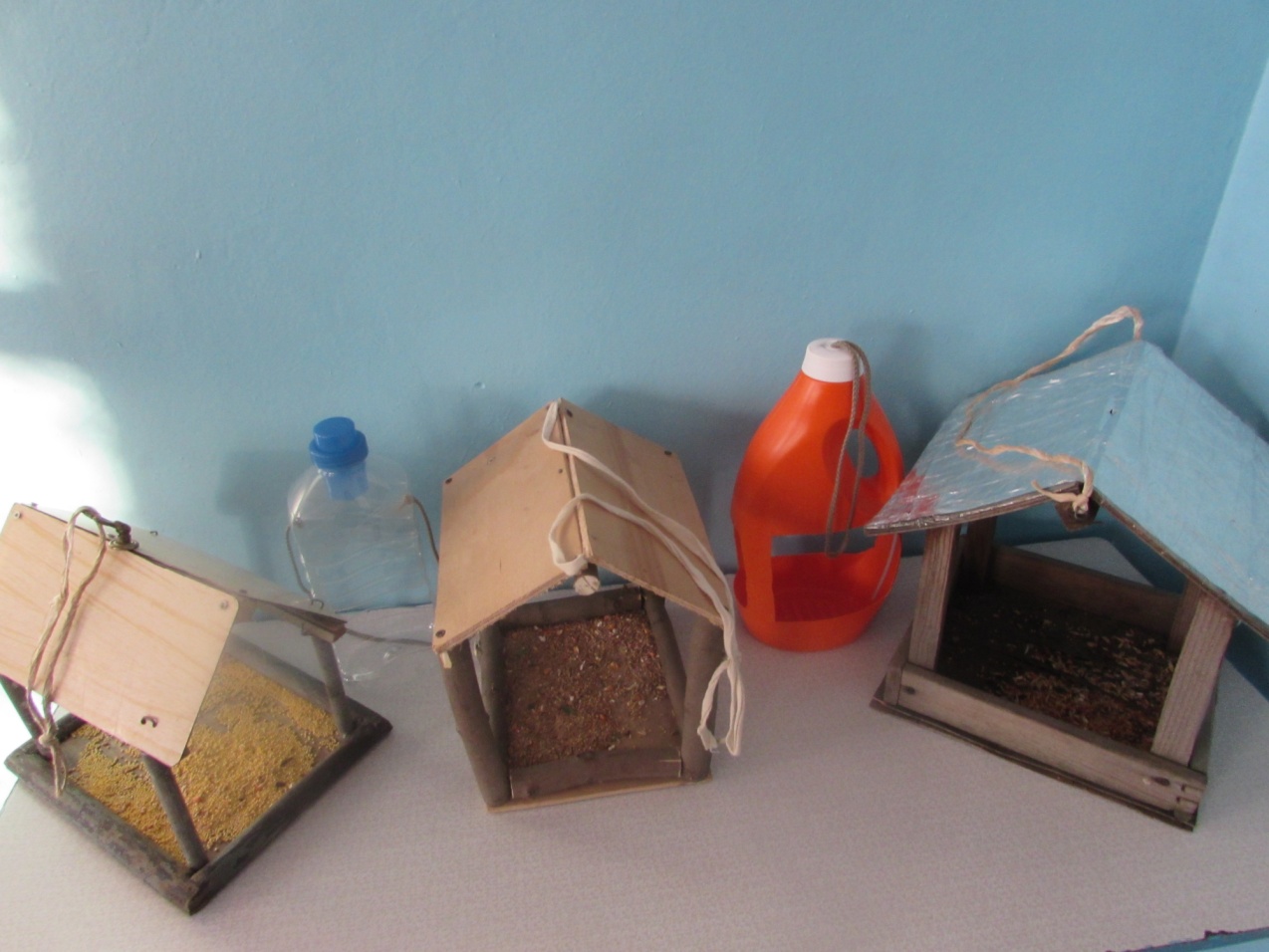 АКЦИЯ «ЭТИ ОПАСНЫЕ БАТАРЕЙКИ»Ежегодно в нашей школе проходит акция, в ходе которой ребятам разъясняется опасность некоторых веществ для окружающей нас природы. В ходе бесед разъясняется вред, который приносят выброшенные на свалку батарейки, люминесцентные лампочки, ртутные термометры и т.п. Решение проблемы – раздельный сбор мусора и специализированная  утилизация опасных отходов. По итогам акции  были собраны батарейки для сдачи их в специальные организации. Земля не будет отравлена!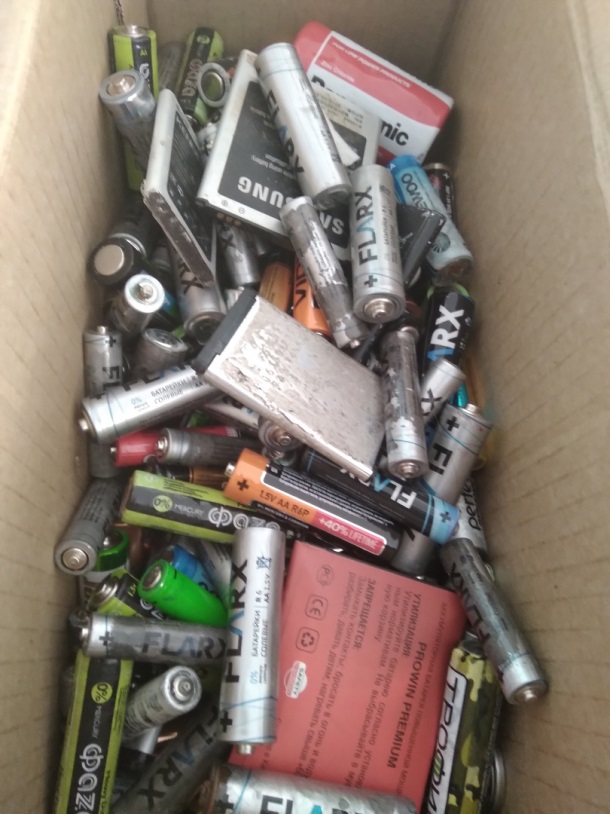 ПРИВЕТ ВАМ, ВОЛОНТЕРЫ!Уроки добровольчества в нашей школе продолжились встречей с волонтерами. В связи с пандемией встреча эта была заочной. Ребята вспомнили про тех, кто осуществляет волонтерскую работу в нашем селе – это объединение «Лазоревый цветок», члены которого проводят экологические акции, посещают одиноких пожилых людей в праздники. Узнали подростки и об акциях, проходивших в Рудне - «Белый цветок», «Съешь блин – спаси ребенка», «Подарок под елку», с воодушевлением узнавая и участников акций и их подопечных. Кроме того, произошло заочное знакомство с волонтерскими объединениями разной направленности – «Сталинградский прорыв» из Елани занимается военно-патриотической, поисковой деятельностью, «Молодежный клуб РГО из Камышина – экологическими акциями, православный молодежный клуб «Пилигрим» проводит социальные акции, например, «Спасибо, мама, что дала мне жизнь», «Подарок под елку» и т.д.Познакомились  ребята и с волонтерами из  Волгограда – И.Г. Каркашиди, награжденной званием «Лучший организатор волонтерского движения» в нашем регионе, с А.Н. Маламаном, с которым они уже встречались очно, с Благотворительным фондом «Детям на здоровье»
По итогам урока учащиеся обдумывали, чем они смогут заняться в волонтерской деятельности, записывая свои мысли на бумажных ладошках. Самым интересным пунктом плана стало такое высказывание: «Дарить счастье»Учащиеся старших классов обсудили просмотренный фильм «Волонтеры. Взгляд в будущее»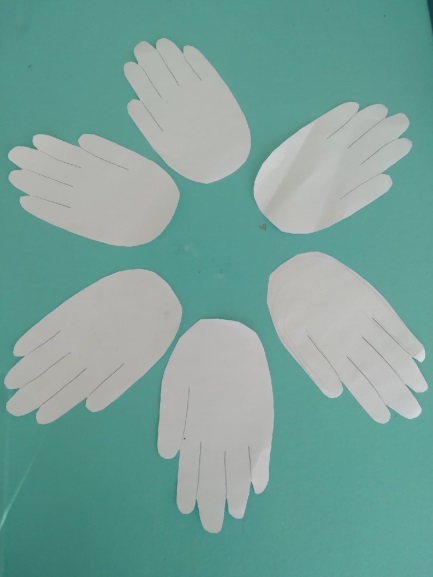 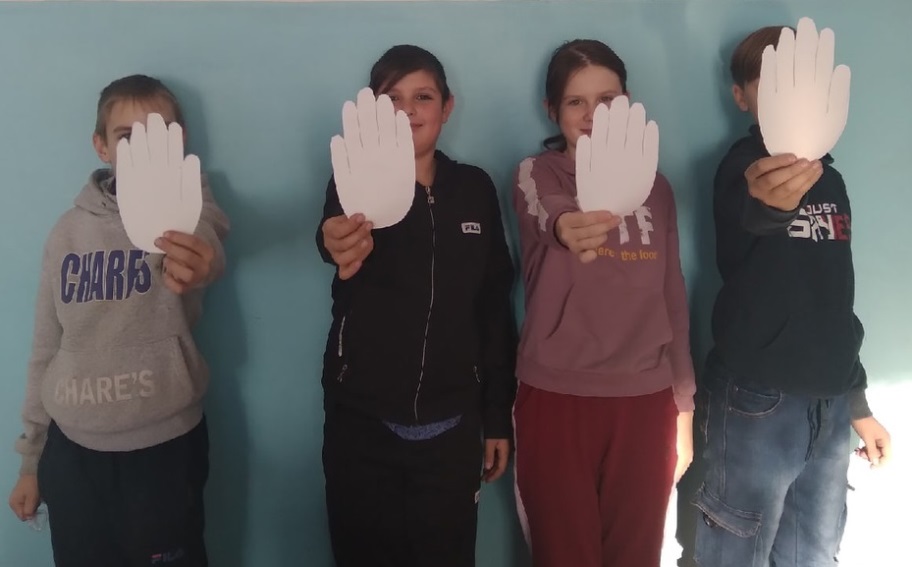 АКЦИЯ «ЗАСНЕЖЕННЫЕ ДОРОГИ»Январь принес немало снега в наши края. Заметенными оказались подходы к начальной школе, двор детского садика. Для того, чтобы малыши могли спокойно выходить на прогулки, не вязнуть в снегу, волонтеры  МКОУ «Лопуховская» СОШ  очистили все дорожки и двор. 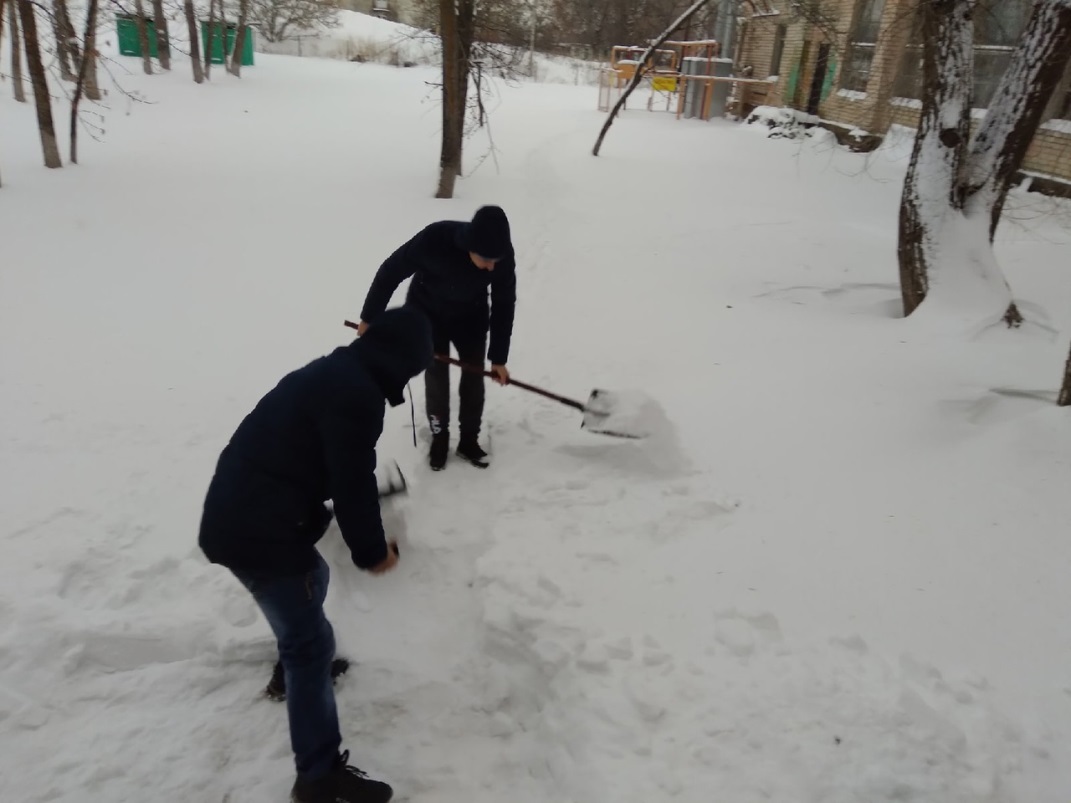 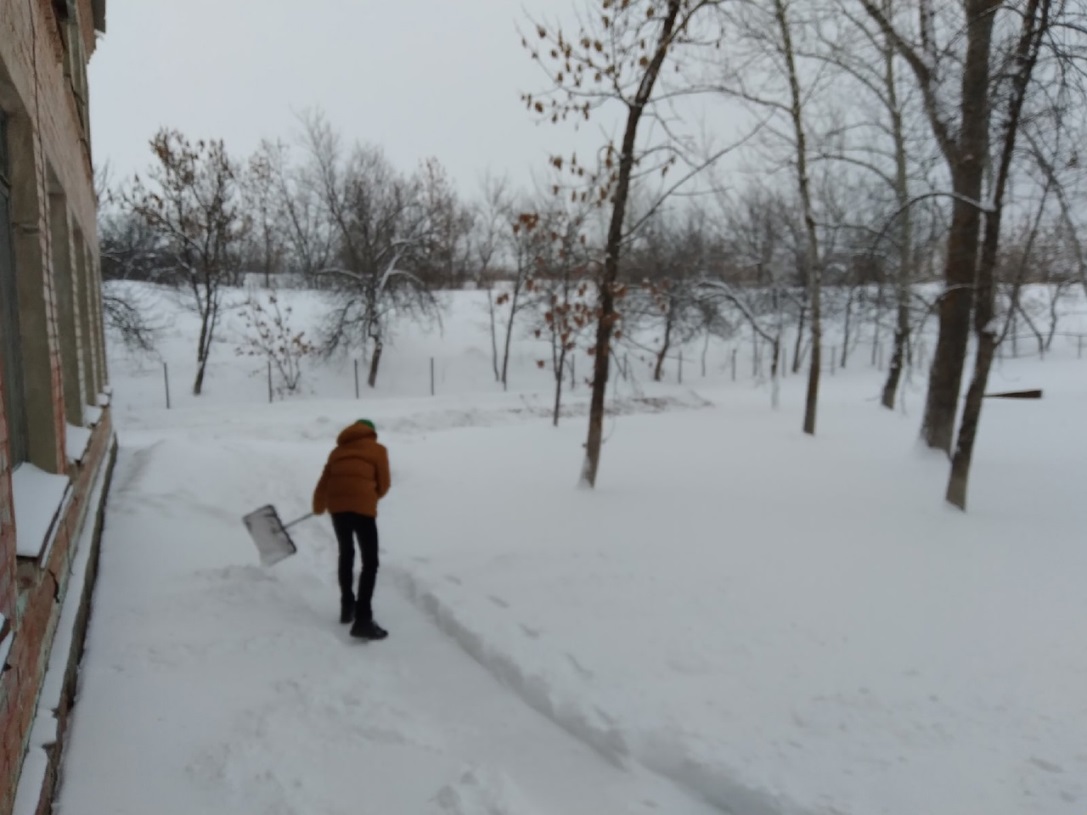 